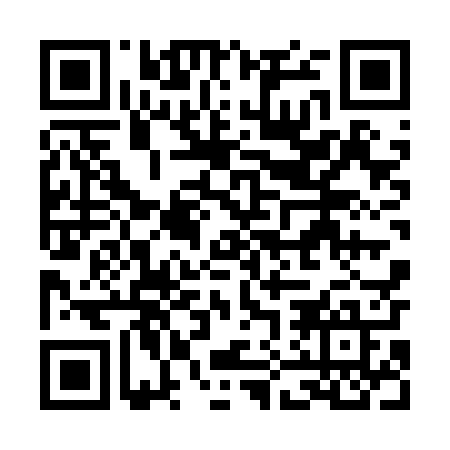 Ramadan times for Swiatniki Male, PolandMon 11 Mar 2024 - Wed 10 Apr 2024High Latitude Method: Angle Based RulePrayer Calculation Method: Muslim World LeagueAsar Calculation Method: HanafiPrayer times provided by https://www.salahtimes.comDateDayFajrSuhurSunriseDhuhrAsrIftarMaghribIsha11Mon4:184:186:1312:003:515:485:487:3612Tue4:164:166:1011:593:525:495:497:3813Wed4:134:136:0811:593:545:515:517:3914Thu4:114:116:0611:593:555:535:537:4115Fri4:084:086:0311:593:575:555:557:4316Sat4:054:056:0111:583:585:575:577:4517Sun4:034:035:5911:584:005:585:587:4718Mon4:004:005:5611:584:016:006:007:5019Tue3:573:575:5411:574:036:026:027:5220Wed3:553:555:5211:574:046:046:047:5421Thu3:523:525:4911:574:056:066:067:5622Fri3:493:495:4711:574:076:076:077:5823Sat3:473:475:4411:564:086:096:098:0024Sun3:443:445:4211:564:096:116:118:0225Mon3:413:415:4011:564:116:136:138:0426Tue3:383:385:3711:554:126:146:148:0627Wed3:353:355:3511:554:146:166:168:0928Thu3:323:325:3311:554:156:186:188:1129Fri3:303:305:3011:544:166:206:208:1330Sat3:273:275:2811:544:186:216:218:1531Sun4:244:246:2612:545:197:237:239:181Mon4:214:216:2312:545:207:257:259:202Tue4:184:186:2112:535:217:277:279:223Wed4:154:156:1912:535:237:287:289:254Thu4:124:126:1612:535:247:307:309:275Fri4:094:096:1412:525:257:327:329:296Sat4:064:066:1212:525:267:347:349:327Sun4:034:036:0912:525:287:357:359:348Mon3:593:596:0712:525:297:377:379:379Tue3:563:566:0512:515:307:397:399:3910Wed3:533:536:0212:515:317:417:419:42